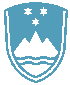 POROČILO O REDNEM INŠPEKCIJSKEM PREGLEDU NAPRAVE, KI LAHKO POVZROČIONESNAŽEVANJE OKOLJA VEČJEGA OBSEGAZavezanec: FRUTAROM ETOL d.o.o., Škofja vas 39, 3211 Škofja vas Naprava / lokacija: Naprava za proizvodnjo arom in eteričnih olj / Škofja vas 39, 3211 Škofja vas Datum pregleda: 23.5.2019 Okoljevarstveno dovoljenje (OVD) številka:35407-9/2012-22 z dne 26.8.2014, spremenjeno z odločbo št.: - 35406-58/2016-3 z dne 26.1.2017 Usklajenost z OVD: DA Zaključki / naslednje aktivnosti: Ugotovljeno je, da naprava obratuje v skladu z OVD. Naslednji inšpekcijski pregled bo opravljen v okviru rednega inšpekcijskega nadzora skladno z letnim planom. 